Publicado en Salamanca (Castilla y León) el 27/01/2022 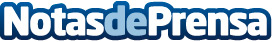 Repara tu Deuda Abogados cancela 18.662 € en Salamanca (Castilla y León) con la Ley de Segunda OportunidadLos abogados líderes en la Ley de la Segunda Oportunidad han logrado exonerar de 70 millones de euros a sus clientesDatos de contacto:David Guerrero655 95 67 35Nota de prensa publicada en: https://www.notasdeprensa.es/repara-tu-deuda-abogados-cancela-18-662-en Categorias: Nacional Derecho Finanzas Sociedad Castilla y León http://www.notasdeprensa.es